ИЗВЕЩЕНИЕ о проведении аукциона по продаже объектов, находящихся в собственности Островецкого района*в случае невыполнения покупателем условий аукциона продавец вправе расторгнуть в одностороннем порядке договор купли-продажи в соответствии с действующим законодательством Республики Беларусь без возмещения победителю аукциона затрат, расходов, убытков, связанных с его расторжением.1. Аукцион состоится 12 августа 2021 года в 12.00 по адресу: г. Гродно, ул.17 Сентября, 39. Последний день подачи заявлений на участие в аукционе – 6 августа  2021 года до 16.00. 2. Организатор аукциона – комитет государственного имущества Гродненского областного исполнительного комитета (комитет «Гроднооблимущество»), г. Гродно, ул.17 Сентября, 39.  (время работы с 8.30 до 13.00 и с 14.00 до 17.30, кроме выходных и праздничных дней) тел. (8-0152) 62 39 24, 62 39 23, 62 39 31, дополнительно информация размещена на сайте Госкомимущества РБ: https://au.nca.by.3. Аукцион проводится в соответствии с Положением о порядке организации и проведения аукционов по продаже объектов, находящихся в государственной собственности, без продажи права заключения договора аренды земельного участка, необходимого для обслуживания отчуждаемого имущества, утвержденным постановлением СМ РБ от 26.03.2008 № 462. 4. Аукцион является открытым, его участниками могут быть юридические лица и индивидуальные предприниматели Республики Беларусь, а также иностранные юридические лица, иные иностранные организации, иностранные индивидуальные предприниматели, граждане Республики Беларусь, иностранные граждане, лица без гражданства, подавшие организатору аукциона в указанный срок заявление с приложением необходимых документов и внесшие в установленном порядке на указанный в извещении текущий (расчетный) банковский счет сумму задатка (задатков), получившие билеты участников аукциона с указанием даты регистрации заявления и заключившие с организатором аукциона соглашение.     К участнику, выигравшему торги, но отказавшемуся или уклонившемуся от подписания протокола и (или) договора купли-продажи недвижимого имущества и (или) договора аренды земельного участка, и (или) возмещения затрат на организацию и проведение аукциона, а также к участникам, отказавшимся объявить свою цену за предмет аукциона в случае, когда такое объявление предусмотрено законодательством, в результате чего аукцион признан нерезультативным, к претенденту на покупку в случае его отказа (уклонения) от возмещения затрат на организацию и проведение аукциона и (или) подписания договора купли-продажи недвижимого имущества и (или) договора аренды земельного участка - будут применены штрафные санкции, предусмотренные законодательством.        5. К заявлению прилагаются следующие документы: документ с отметкой банка, подтверждающий внесение суммы задатка (задатков) на текущий (расчетный) счет организатора аукциона № BY75AKВВ36425010002834000000, код АКВВВY2Х в ОАО «АСБ Беларусбанк», УНП 500044549;для юридических лиц Республики Беларусь - копия (без нотариального засвидетельствования) устава (учредительного договора – для коммерческой организации, действующей только на основании учредительного договора), имеющего штамп, свидетельствующий о проведении государственной регистрации; для индивидуальных предпринимателей Республики Беларусь - копия (без нотариального засвидетельствования) свидетельства о государственной регистрации; для иностранных юридических лиц, иных иностранных организаций - легализованные в установленном порядке копии учредительных документов и выписка из торгового реестра страны учреждения (выписка должна быть произведена не ранее шести месяцев до подачи заявления на участие в аукционе) либо иное эквивалентное доказательство юридического статуса в соответствии с законодательством страны учреждения с переводом на белорусский или русский язык, верность которого или подлинность подписи переводчика которого должна быть засвидетельствована нотариально; для иностранных индивидуальных предпринимателей - легализованная в установленном порядке копия документа, подтверждающего статус, с переводом на белорусский или русский язык, верность которого или подлинность подписи переводчика, которого должна быть засвидетельствована нотариально; представителем юридического лица Республики Беларусь – доверенность, выданная в установленном законодательством порядке (кроме случаев, когда юридическое лицо представляет его руководитель);представителем гражданина или индивидуального предпринимателя Республики Беларусь – нотариально удостоверенная доверенность;представителем иностранного юридического лица, иной иностранной организации, иностранного физического лица или ИП – доверенность, легализованная в установленном  порядке, с переводом на белорусский или русский язык, верность которого или подлинность подписи переводчика, которого должна быть засвидетельствована нотариально.   При подаче документов заявитель (его представитель) предъявляет документ, удостоверяющий личность, а руководитель юридического лица - также документ, подтверждающий его полномочия (приказ о назначении на должность руководителя, или заверенная выписка из решения общего собрания, правления либо иного органа управления юридического лица в соответствии с учредительными документами, или трудовой договор (контракт), или соответствующий гражданско-правовой договор либо иные документы в соответствии с законодательством).        Консолидированный участник к заявлению на участие в аукционе прилагает следующие документы:копия договора о совместном участии в аукционе с предъявлением оригинала этого договора;документ, подтверждающий внесение суммы задатка на текущий (расчетный) банковский счет, указанный в извещении, с отметкой банка;копии документов, подтверждающих государственную регистрацию индивидуальных предпринимателей и (или) микроорганизаций, заключивших договор о совместном участии в аукционе;сведения о средней численности работников микроорганизаций, заверенные подписью руководителя и печатью.   При подаче документов уполномоченное лицо (его представитель) предъявляет документ, удостоверяющий личность, и доверенности, выданные индивидуальными предпринимателями (с нотариальным удостоверением) и (или) микроорганизациями, заключившими договор о совместном участии в аукционе. Представителем уполномоченного лица дополнительно предъявляется доверенность, выданная в установленном законодательством порядке, либо документ, подтверждающий полномочия руководителя.6. Организатор аукциона вправе отказаться от проведения аукциона в любое время, но не позднее чем за 3 дня до даты его проведения.   7. В течение 10 рабочих дней после утверждения в установленном порядке протокола победитель аукциона (претендент на покупку) обязан возместить затраты на организацию и проведение аукциона и выполнить условия, предусмотренные в решении об изъятии земельного участка и предоставлении победителю аукциона либо единственному участнику несостоявшегося аукциона, которые подлежат выполнению до обращения за государственной регистрацией в отношении земельного участка, а также дополнительно:по лоту № 1: возместить затраты, связанные с формированием земельного участка в сумме - 405,92 руб. и средства, затраченные на проведение технической инвентаризации (составление ведомостей технических характеристик на здания конюшни и кормоцеха) в размере 617,3 руб., по лоту № 2: возместить затраты, связанные с формированием земельного участка в сумме - 425,57 руб     8. После совершения победителем аукциона (претендентом на покупку) действий, предусмотренных в пункте 7, и представления копий платежных документов, но не позднее двух рабочих дней, с продавцом заключается договор купли-продажи недвижимого имущества, а с местным исполнительным комитетом – договор аренды земельного участка и осуществляется их государственная регистрация в установленном порядке. Предмет аукциона и его местонахождениеЛот № 1 – здания конюшни и кормоцеха по ул. Зеленой, 19, 19/1 в аг. Ворняны Ворнянского сельсовета Островецкого районаЛот № 1 – здания конюшни и кормоцеха по ул. Зеленой, 19, 19/1 в аг. Ворняны Ворнянского сельсовета Островецкого районаНачальная цена предмета аукциона46 943 руб. 58 коп.; размер задатка – 4 700 руб. 46 943 руб. 58 коп.; размер задатка – 4 700 руб. Продавец недвижимого имущества по лотам №№ 1 - 2Коммунальное сельскохозяйственное унитарное предприятие «Ворняны». Тел.: 8 (01591)  7 15 66, 7 52 14Коммунальное сельскохозяйственное унитарное предприятие «Ворняны». Тел.: 8 (01591)  7 15 66, 7 52 14Характеристика объектов Здание конюшни (инв. № 0058) - 1956 г. п., 1 этаж, S общ. – 440,8 кв. м, стены – бревенчатые, облицованные силикатным кирпичом, крыша – лист асбестоцементный, фундамент – бутобетонный, окна - стеклоблоки; кормоцех (инв. № 888) - 1991 г.п., S общ. - 55,1 кв. м, стены – кирпичные, крыша – лист асбестоцементный, фундамент – бутобетонный 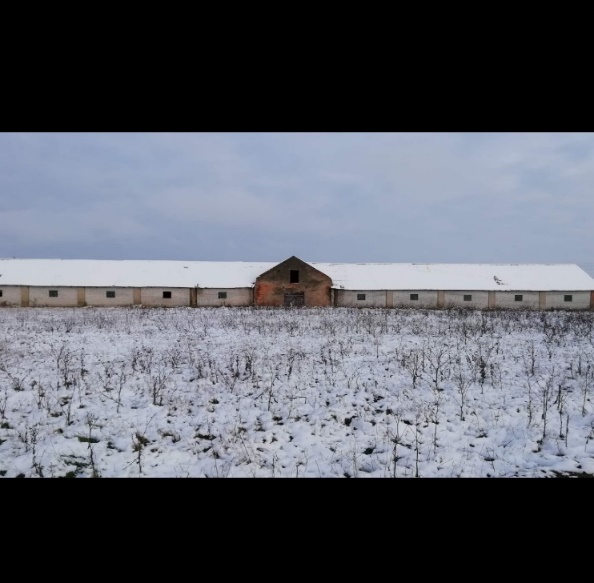 Информация о земельном участкеСрок аренды земельного участка площадью 0,4724 га (под застройкой) - 50 летОграничения по использованию земельного участкаохранная зона электрических сетей напряжением до 1000 вольт на площади 0,0180 га;природная территория, подлежащая специальной охране (водоохранная зона реки, водоема) на площади 0,4724 га      Условия использования земельного участкавозможно использование земельного участка для размещения объектов сельскохозяйственного назначения, размещения промышленных предприятий, транспортной и инженерной инфраструктуры, коммунальных, коммунально-складских и складских объектов, учреждений здравоохранения (без круглосуточного пребывания пациентов), объектов торговли, общественного питания, бытового обслуживания, научных и проектных организаций; получение архитектурно-планировочного задания и технических условий для инженерно-технического обеспечения объекта строительства, разрешения на проведение проектно-изыскательских работ и строительство, или получение решения Островецкого райисполкома об изменении назначения недвижимого имущества без проведения строительно-монтажных работ (в случае изменения назначения недвижимого имущества, реализуемого на аукционе); осуществление строительства, реконструкции объекта в сроки, определенные проектно-сметной документацией возможно использование земельного участка для размещения объектов сельскохозяйственного назначения, размещения промышленных предприятий, транспортной и инженерной инфраструктуры, коммунальных, коммунально-складских и складских объектов, учреждений здравоохранения (без круглосуточного пребывания пациентов), объектов торговли, общественного питания, бытового обслуживания, научных и проектных организаций; получение архитектурно-планировочного задания и технических условий для инженерно-технического обеспечения объекта строительства, разрешения на проведение проектно-изыскательских работ и строительство, или получение решения Островецкого райисполкома об изменении назначения недвижимого имущества без проведения строительно-монтажных работ (в случае изменения назначения недвижимого имущества, реализуемого на аукционе); осуществление строительства, реконструкции объекта в сроки, определенные проектно-сметной документацией Условия продажи недвижимого имущества по лотам №№ 1 - 3*начало использования приобретенного объекта в течение трех лет с момента заключения договора купли-продажи имущества, а в случае разработки проектной документации – в сроки, установленные проектной документацией, но не позднее трех лет с момента заключения договора купли-продажиначало использования приобретенного объекта в течение трех лет с момента заключения договора купли-продажи имущества, а в случае разработки проектной документации – в сроки, установленные проектной документацией, но не позднее трех лет с момента заключения договора купли-продажиПредмет аукциона и его местонахождениеПредмет аукциона и его местонахождениеЛот № 2 – здание детского сада с верандой в аг. Ворона Ворнянского сельсовета Островецкого районаЛот № 2 – здание детского сада с верандой в аг. Ворона Ворнянского сельсовета Островецкого районаНачальная цена предмета аукционаНачальная цена предмета аукциона26 629 руб.38 коп.; размер задатка – 2 700 руб. 26 629 руб.38 коп.; размер задатка – 2 700 руб. Характеристика объектов Характеристика объектов Капитальное строение с инв. № 442/С-6142 (здание детского сада с верандой (инв. № 26716) - 1956 г. п., 1 этаж, S общ. – 127,6 кв. м, стены – бревенчатые, облицованные силикатным кирпичом, крыша – шиферная, фундамент – бутобетонный, полы доска, веранда кирпичная, S застр. 8 кв. м. 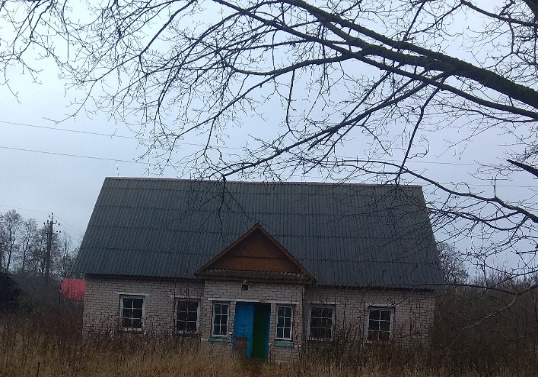 Информация о земельном участкеИнформация о земельном участкеСрок аренды земельного участка площадью 0,2467 га (под застройкой) - 50 летОграничения по использованию земельных участковОграничения по использованию земельных участковохранная зона электрических сетей напряжением до 1000 вольт на площади 0,0268 га, природная территория, подлежащая специальной охране (водоохранная зона реки, водоема) на площади 0,2467 гаУсловия использования земельного участкавозможно использование земельного участка для размещения жилых домов, отдельных видов учреждений и предприятий обслуживания повседневного пользования (общеобразовательные школы, детские дошкольные учреждения, а также предназначенные для проживающих на данной территории поликлиники, аптеки, предприятия розничной торговли, общественного питания и бытового обслуживания, отделения связи и банков, физкультурно-спортивные объекты), гостевых и постоянных стоянок автомобильного транспорта;переноса инженерных коммуникаций при необходимости из зоны застройки;получение архитектурно-планировочного задания и технических условий для инженерно-технического обеспечения объекта строительства, разрешения на проведение проектно-изыскательских работ и строительство, или получения решения Островецкого райисполкома об изменении назначения недвижимого имущества без проведения строительно-монтажных работ (в случае изменения назначения недвижимого имущества, реализуемого на аукционе);осуществление строительства, реконструкции объекта в сроки, определенные проектно-сметной документациейвозможно использование земельного участка для размещения жилых домов, отдельных видов учреждений и предприятий обслуживания повседневного пользования (общеобразовательные школы, детские дошкольные учреждения, а также предназначенные для проживающих на данной территории поликлиники, аптеки, предприятия розничной торговли, общественного питания и бытового обслуживания, отделения связи и банков, физкультурно-спортивные объекты), гостевых и постоянных стоянок автомобильного транспорта;переноса инженерных коммуникаций при необходимости из зоны застройки;получение архитектурно-планировочного задания и технических условий для инженерно-технического обеспечения объекта строительства, разрешения на проведение проектно-изыскательских работ и строительство, или получения решения Островецкого райисполкома об изменении назначения недвижимого имущества без проведения строительно-монтажных работ (в случае изменения назначения недвижимого имущества, реализуемого на аукционе);осуществление строительства, реконструкции объекта в сроки, определенные проектно-сметной документациейвозможно использование земельного участка для размещения жилых домов, отдельных видов учреждений и предприятий обслуживания повседневного пользования (общеобразовательные школы, детские дошкольные учреждения, а также предназначенные для проживающих на данной территории поликлиники, аптеки, предприятия розничной торговли, общественного питания и бытового обслуживания, отделения связи и банков, физкультурно-спортивные объекты), гостевых и постоянных стоянок автомобильного транспорта;переноса инженерных коммуникаций при необходимости из зоны застройки;получение архитектурно-планировочного задания и технических условий для инженерно-технического обеспечения объекта строительства, разрешения на проведение проектно-изыскательских работ и строительство, или получения решения Островецкого райисполкома об изменении назначения недвижимого имущества без проведения строительно-монтажных работ (в случае изменения назначения недвижимого имущества, реализуемого на аукционе);осуществление строительства, реконструкции объекта в сроки, определенные проектно-сметной документациейПредмет аукциона и его местонахождениеПредмет аукциона и его местонахождениеЛот № 3 – здание начальной школы с двумя пристройками  в д. Кореняты, 6 Рытанского сельсовета Островецкого районаЛот № 3 – здание начальной школы с двумя пристройками  в д. Кореняты, 6 Рытанского сельсовета Островецкого районаЛот № 3 – здание начальной школы с двумя пристройками  в д. Кореняты, 6 Рытанского сельсовета Островецкого районаЛот № 3 – здание начальной школы с двумя пристройками  в д. Кореняты, 6 Рытанского сельсовета Островецкого районаНачальная цена предмета аукционаНачальная цена предмета аукциона8 854 руб. 89 коп.; размер задатка – 900 руб.8 854 руб. 89 коп.; размер задатка – 900 руб.8 854 руб. 89 коп.; размер задатка – 900 руб.8 854 руб. 89 коп.; размер задатка – 900 руб.Продавец недвижимого имущества Продавец недвижимого имущества Рытанский сельский исполнительный комитет. Тел.: 8 (01591)  2 84-93, 7- 52-14Рытанский сельский исполнительный комитет. Тел.: 8 (01591)  2 84-93, 7- 52-14Рытанский сельский исполнительный комитет. Тел.: 8 (01591)  2 84-93, 7- 52-14Рытанский сельский исполнительный комитет. Тел.: 8 (01591)  2 84-93, 7- 52-14Характеристика объектов Капитальное строение с инв. № 442/С-5429 (здание начальной школы с двумя пристройками (инв. № 01010008) – 1957 г. п., 1 этаж, S общ. – 143 кв. м, стены - бревенчатые, крыша – асбестоцементный лист, фундамент – бутобетонный, две пристройки дощатые, S застр. по 4 кв. м. каждаяКапитальное строение с инв. № 442/С-5429 (здание начальной школы с двумя пристройками (инв. № 01010008) – 1957 г. п., 1 этаж, S общ. – 143 кв. м, стены - бревенчатые, крыша – асбестоцементный лист, фундамент – бутобетонный, две пристройки дощатые, S застр. по 4 кв. м. каждаяКапитальное строение с инв. № 442/С-5429 (здание начальной школы с двумя пристройками (инв. № 01010008) – 1957 г. п., 1 этаж, S общ. – 143 кв. м, стены - бревенчатые, крыша – асбестоцементный лист, фундамент – бутобетонный, две пристройки дощатые, S застр. по 4 кв. м. каждая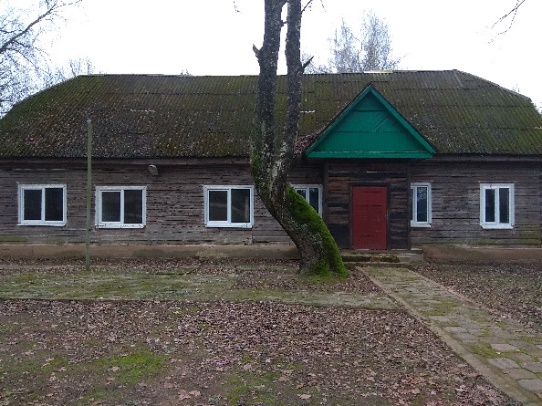 Информация о земельном участкеСрок аренды земельного участка площадью 0,1492 га (под застройкой)  - 50 летСрок аренды земельного участка площадью 0,1492 га (под застройкой)  - 50 летСрок аренды земельного участка площадью 0,1492 га (под застройкой)  - 50 летУсловия использования земельных участковвозможно использование земельного участка для размещения жилых домов, отдельных видов учреждений и предприятий обслуживания повседневного пользования (общеобразовательные школы, детские дошкольные учреждения, а также предназначенные для проживающих на данной территории, поликлиники, аптеки, предприятия розничной торговли, общественного питания и бытового обслуживания, отделения связи и банков, физкультурно-спортивные объекты), гостевых и постоянных стоянок автомобильного транспорта; получение архитектурно-планировочного задания и технических условий для инженерно-технического обеспечения объекта строительства, разрешения на проведение проектно-изыскательских работ и строительство, или получение решения Островецкого райисполкома об изменении назначения недвижимого имущества без проведения строительно-монтажных работ (в случае изменения назначения недвижимого имущества, реализуемого на аукционе);осуществление строительства, реконструкции объекта в сроки, определенные проектно-сметной документациейвозможно использование земельного участка для размещения жилых домов, отдельных видов учреждений и предприятий обслуживания повседневного пользования (общеобразовательные школы, детские дошкольные учреждения, а также предназначенные для проживающих на данной территории, поликлиники, аптеки, предприятия розничной торговли, общественного питания и бытового обслуживания, отделения связи и банков, физкультурно-спортивные объекты), гостевых и постоянных стоянок автомобильного транспорта; получение архитектурно-планировочного задания и технических условий для инженерно-технического обеспечения объекта строительства, разрешения на проведение проектно-изыскательских работ и строительство, или получение решения Островецкого райисполкома об изменении назначения недвижимого имущества без проведения строительно-монтажных работ (в случае изменения назначения недвижимого имущества, реализуемого на аукционе);осуществление строительства, реконструкции объекта в сроки, определенные проектно-сметной документациейвозможно использование земельного участка для размещения жилых домов, отдельных видов учреждений и предприятий обслуживания повседневного пользования (общеобразовательные школы, детские дошкольные учреждения, а также предназначенные для проживающих на данной территории, поликлиники, аптеки, предприятия розничной торговли, общественного питания и бытового обслуживания, отделения связи и банков, физкультурно-спортивные объекты), гостевых и постоянных стоянок автомобильного транспорта; получение архитектурно-планировочного задания и технических условий для инженерно-технического обеспечения объекта строительства, разрешения на проведение проектно-изыскательских работ и строительство, или получение решения Островецкого райисполкома об изменении назначения недвижимого имущества без проведения строительно-монтажных работ (в случае изменения назначения недвижимого имущества, реализуемого на аукционе);осуществление строительства, реконструкции объекта в сроки, определенные проектно-сметной документациейвозможно использование земельного участка для размещения жилых домов, отдельных видов учреждений и предприятий обслуживания повседневного пользования (общеобразовательные школы, детские дошкольные учреждения, а также предназначенные для проживающих на данной территории, поликлиники, аптеки, предприятия розничной торговли, общественного питания и бытового обслуживания, отделения связи и банков, физкультурно-спортивные объекты), гостевых и постоянных стоянок автомобильного транспорта; получение архитектурно-планировочного задания и технических условий для инженерно-технического обеспечения объекта строительства, разрешения на проведение проектно-изыскательских работ и строительство, или получение решения Островецкого райисполкома об изменении назначения недвижимого имущества без проведения строительно-монтажных работ (в случае изменения назначения недвижимого имущества, реализуемого на аукционе);осуществление строительства, реконструкции объекта в сроки, определенные проектно-сметной документациейвозможно использование земельного участка для размещения жилых домов, отдельных видов учреждений и предприятий обслуживания повседневного пользования (общеобразовательные школы, детские дошкольные учреждения, а также предназначенные для проживающих на данной территории, поликлиники, аптеки, предприятия розничной торговли, общественного питания и бытового обслуживания, отделения связи и банков, физкультурно-спортивные объекты), гостевых и постоянных стоянок автомобильного транспорта; получение архитектурно-планировочного задания и технических условий для инженерно-технического обеспечения объекта строительства, разрешения на проведение проектно-изыскательских работ и строительство, или получение решения Островецкого райисполкома об изменении назначения недвижимого имущества без проведения строительно-монтажных работ (в случае изменения назначения недвижимого имущества, реализуемого на аукционе);осуществление строительства, реконструкции объекта в сроки, определенные проектно-сметной документациейВид вещного права на земельные участки по лотам №№ 1-3Вид вещного права на земельные участки по лотам №№ 1-3Вид вещного права на земельные участки по лотам №№ 1-3Право аренды. Земельные участки предоставляются победителю аукциона (единственному участнику несостоявшегося аукциона) в аренду без проведения аукциона и без взимания платы за право заключения договора арендыПраво аренды. Земельные участки предоставляются победителю аукциона (единственному участнику несостоявшегося аукциона) в аренду без проведения аукциона и без взимания платы за право заключения договора аренды